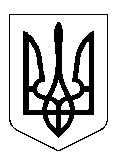 У К Р А Ї Н АЛІТИНСЬКА СЕЛИЩНА РАДАВІННИЦЬКОЇ ОБЛАСТІ           ВІДДІЛ  ОСВІТИ,  КУЛЬТУРИ,  МОЛОДІ  ТА СПОРТУНАКАЗ    від  18.01.2023 р.                   смт Літин                                № 26         Про участь у ІІІ етапі         Всеукраїнських учнівських олімпіад         з навчальних предметів         у 2022-2023 навчальному році  	Відповідно до статті 6 Закону України «Про місцеві державні адміністрації», Указу Президента України від 24 лютого 2022 року № 64/2022 «Про введення воєнного стану в Україні», затвердженого Законом України «Про затвердження Указу Президента України «Про введення воєнного стану в Україні», постанови Кабінету Міністрів України від 09 грудня 2020 року
№ 1236 «Про встановлення карантину та запровадження обмежувальних протиепідемічних заходів з метою запобігання поширенню на території України гострої респіраторної хвороби COVID-19, спричиненої коронавірусом SARS-CoV-2», Положення про Всеукраїнські учнівські олімпіади, турніри, конкурси з навчальних предметів, конкурси-захисти науково-дослідницьких робіт, олімпіади зі спеціальних дисциплін та конкурси фахової майстерності, затвердженим наказом Міністерства освіти і науки, молоді та спорту України від 22 вересня 2011 року № 1099, зареєстрованим в Міністерстві юстиції  України 17 листопада 2011 року за № 1318/20056, наказу Міністерства освіти і науки України від 03 жовтня 2022 року № 883 «Про проведення Всеукраїнських учнівських олімпіад і турнірів з навчальних предметів у 2022/2023 навчальному році», пункту 1.1. Напрямків діяльності та заходів Обласної цільової програми роботи з обдарованими дітьми та молоддю на 2023-2027 роки, затвердженої наказом Вінницької обласної військової адміністрації від 03 січня 2023 року № 03, Правил проведення І, ІІ, ІІІ етапів Всеукраїнських учнівських олімпіад з навчальних предметів, І, ІІ етапів олімпіад зі спеціальних дисциплін та конкурсів фахової майстерності, затверджених наказом управління освіти і науки облдержадміністрації від 05 січня 2012 року № 5, наказу Департаменту гуманітарної політики Вінницької обласної державної адміністрації від 17 січня 2023 року № 25-аг  «Про проведення ІІІ етапу Всеукраїнських учнівських олімпіад з навчальних предметів у 2022-2023 навчальному році»     НАКАЗУЮ: Директорам закладів загальної середньої освіти забезпечити участь наступних учнів-переможців ІІ етапу Всеукраїнських учнівських олімпіад у ІІІ етапі в дистанційному форматі у такі терміни:28.01.2023 р. з інформатики: Бень Антон, учень 11-А класу Літинського ОЗЗСО І-ІІІ ст. № 1;Керівник команди: Бень Микола Антонович, учитель інформатики Літинського ОЗЗСО І-ІІІ ст. № 1.29.01.2023 р. з правознавства:Нападовська Дар’я, учениця 9-А класу Літинського ОЗЗСО І-ІІІ ст. № 1;Корольчук Варвара, учениця 11-Б класу Літинського ліцею-ОЗЗСО № 2;Керівник команди: Чухрій Олег Арсентійович,	учитель правознавства Літинського ОЗЗСО І-ІІІ ст. № 1.                                            03.02.2023 р. з української мови та літератури:Кирильчук Вероніка, учениця 10-Б класу Літинського ліцею-ОЗЗСО № 2;Бас Каріна, учениця 11-Б класу Літинського ОЗЗСО І-ІІІ ст. № 1;Керівник команди: Цубова Олена Анатоліївна, учитель української мови та літератури Літинського ОЗЗСО І-ІІІ ст. № 1.04.02.2023 р. з інформаційних технологій: Барабаш Артем, учень 10-Б класу Літинського ліцею-ОЗЗСО № 2;Мельник Владислав, учень 11-А класу Літинського ліцею-ОЗЗСО № 2;Керівник команди: Бельдій Юрій Дмитрович, учитель інформатики Літинського ліцею-ОЗЗСО № 2.05.02.2023 р. з математики:Вусатюк Михайло, учень 10 класу Ліцею с. Городище; Добровольська Вікторія, учениця 11-Б класу Літинського ліцею-ОЗЗСО № 2;Керівник команди: Панасюк Катерина Миколаївна, учитель математики  Літинського ліцею-ОЗЗСО №2.10.02.2023 р. з хімії:Карабун Дмитро, учень 8-А класу Літинського ліцею-ОЗЗСО № 2;Вілікова Вікторія, учениця 9-А класу Літинського ліцею-ОЗЗСО № 2;Керівник команди: Підстружко Лілія Петрівна, учитель хімії  Літинського ліцею-ОЗЗСО № 2.11.02.2023 р. з польської мови та літератури:Кирильчук Вероніка, учениця 10-Б класу Літинського ліцею-ОЗЗСО № 2;Керівник команди: Адамчук Яна Аліківна, учитель польської мови Літинського ліцею-ОЗЗСО № 2.12.02.2023 р. з астрономії:Заїка Вікторія, учениця 10-Б класу Літинського ОЗЗСО І-ІІІ ст. № 1;Добровольська Вікторія, учениця 11-Б класу Літинського ліцею-ОЗЗСО № 2;Керівник команди: Карабун Руслан Володимирович,  учитель астрономії Літинського ОЗЗСО І-ІІІ ст. № 1.18.02.2023 р. з трудового навчання (технологій):Кушнір Софія, учениця 10-А класу Літинського ОЗЗСО І-ІІІ ст. № 1;Панасюк Павло, учень 11-Б класу Літинського ліцею-ОЗЗСО № 2;Керівник команди: Жагло Яна Олексіївна, учитель Літинського  ОЗЗСО І-ІІІ ст. № 1.17-18.02.2023 р. з англійської мови:Нападовська Дар’я, учениця 9-А класу Літинського ОЗЗСО І-ІІІ ст. № 1;Корольчук Варвара, учениця 11-Б класу Літинського ліцею-ОЗЗСО № 2;Керівник команди: Маліновська Наталя Михайлівна, учитель англійської мови Літинського ліцею-ОЗЗСО № 2.        19.02.2023 р. з географії:Вілікова Вікторія, учениця 9-А класу Літинського ліцею-ОЗЗСО № 2;Корольчук Варвара, учениця 11-Б класу Літинського ліцею-ОЗЗСО № 2;Керівник команди: Морозова Оксана Анатоліївна, учитель географії Літинського ліцею-ОЗЗСО № 2.24.02.2023 р. з фізики:Мельник Яна, учениця 10 класу ОЗЗСО І-ІІІ ст. с. Багринівці;Добровольська Вікторія, учениця 11-Б класу Літинського ліцею-ОЗЗСО № 2;Керівник команди: Горобець Надія Іванівна, учитель фізики ОЗЗСО І-ІІІ ст.  с. Багринівці.25.02.2023 р. з біології: Заїка Вікторія, учениця 10-Б класу Літинського ОЗЗСО І-ІІІ ст. № 1;Добровольська Вікторія, учениця 11-Б класу Літинського ліцею-ОЗЗСО № 2;Керівник команди: Пушненко Людмила Леонідівна, учитель біології Літинського ОЗЗСО І-ІІІ ст. № 1.26.02.2023 р. з історії:Вілікова Вікторія, учениця 9-А класу Літинського ліцею-ОЗЗСО № 2;Добровольська Вікторія, учениця 11-Б класу Літинського ліцею-ОЗЗСО № 2;Керівник команди: Олійник Тетяна Миколаївна, учитель історії  Літинського ліцею-ОЗЗСО №2.	Керівникам закладів загальної середньої освіти:   2.1. Відповідальність за безпеку життя і здоров’я учасників олімпіад покласти            на керівників команд.   2.2. Забезпечити якісну підготовку учасників олімпіад та їх своєчасну явку на            10.00 год. у день проведення олімпіади.   2.3. Забезпечити участь у роботі журі ІІІ етапу олімпіад наступних                      педагогічних працівників:    - Бельдія Ю.Д., учителя фізики Літинського ліцею-ОЗЗСО № 2, на базі       комунального закладу «Вінницький ліцей № 29»;   - Бондарчук Т.М., учителя англійської мови Літинського ОЗЗСО І-ІІІ ст. № 1,       на базі комунального закладу вищої освіти «Вінницька академія безперервної       освіти».  Директору Літинського ЦПРПП (Бондарчук О.О.):3.1. Забезпечити своєчасне отримання завдань та/або покликань ІІІ етапу олімпіад.3.2. Організувати проведення у дистанційному форматі ІІІ етапу олімпіад на базі Літинського ЦПРПП. 4. Наказ про участь у ІІІ етапі Всеукраїнських учнівських олімпіад розмістити      на сайтах відділу освіти, культури, молоді та спорту і Літинського ЦПРПП      Літинської селищної ради.5. Контроль за виконанням наказу покласти на головного спеціаліста відділу      освіти, культури, молоді та спорту Літинської селищної ради Плахотнюк Ж.І. Начальник відділу освіти,                                Надія ЛИПКАНЬкультури, молоді та спорту                                            Олександр Бондарчук      Жанна Плахотнюк                            